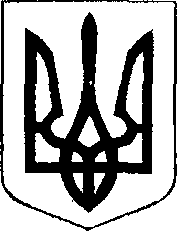                                                У К Р А Ї Н А            Жовківська міська рада  Жовківського району Львівської області	50-а сесія VIІ-го демократичного скликання 				         РІШЕННЯвід    14.05. 2020р.             №  39	м. ЖовкваПро надання дозволу ТзОВ Будівельній фірмі ”Жовква” ЛТД на виготовлення технічної документації із землеустрою щодо встановлення (відновлення) меж земельної ділянкиплощею 0,2000 га. для  виробничих потребпо вул. Є.Коновальця,1а  в м.Жовкві.	Розглянувши заяву ТзОВ Будівельної фірми ”Жовква” ЛТД про надання дозволу на виготовлення технічної документації із землеустрою щодо встановлення (відновлення) меж земельної ділянки  площею 0,2000га. для виробничих потреб по вул. Є.Коновальця, 1а в м. Жовкві, керуючись частиною другою статті  118, 121  Земельного кодексу України та Законом України «Про місцеве самоврядування в Україні»”, Жовківська міська радаВ И Р І Ш И Л А:	 1. Дати дозвіл ТзОВ Будівельній фірмі ”Жовква” ЛТД на розробку технічної документації із землеустрою щодо встановлення (відновлення) меж земельної ділянки в натурі (на місцевості) площею 0,2000га. для  виробничих потреб по вул. Є.Коновальця, 1а в м. Жовкві.             2.  ТзОВ Будівельній фірмі ”Жовква” ЛТД звернутися в ліцензовану землевпорядну організацію для виготовлення технічної документації із землеустрою щодо встановлення (відновлення) меж земельної ділянки в натурі (на місцевості) та подати на затвердження у встановленому законодавством порядку на розгляд сесії міської ради. 3. Контроль за виконанням даного рішення покласти на депутатську комісію з питань регулювання земельних відносин та охорони навколишнього середовища.Міський голова		                                                  Петро Вихопень